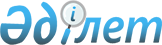 Қазақстан Республикасының мемлекеттік наградаларымен наградтау туралыҚазақстан Республикасы Президентінің 2021 жылғы 25 қыркүйектегі № 663 Жарлығы.
      ҚАУЛЫ ЕТЕМІН:
      Қызметтік борышын атқаруда көрсеткен ерлігі мен жанқиярлығы үшін наградталсын: II дәрежелі "Айбын" орденімен "Ерлігі үшін" медалімен
      Осы Жарлық қол қойылған күнінен бастап қолданысқа енгізіледі.
					© 2012. Қазақстан Республикасы Әділет министрлігінің «Қазақстан Республикасының Заңнама және құқықтық ақпарат институты» ШЖҚ РМК
				
Байгазиев Нұрбол Назарбайұлы (марқұм)
-
Ішкі істер министрлігінің Алматы қаласы полиция департаментінің Алатау ауданы полиция басқармасының жанындағы полиция бөлімінің учаскелік инспекторы
Сүлеев Дархан Дауылбайұлы (марқұм)
-
Ішкі істер министрлігінің Алматы қаласы полиция департаментінің Алатау ауданы полиция басқармасының жанындағы полиция бөлімінің учаскелік инспекторы;
Әбенов Мұрат Бақбергенұлы (марқұм)
-
Жеке сот орындаушыларының республикалық палатасының мүшесі, Алматы қаласы.
      Қазақстан Республикасының
Президенті

Қ. Тоқаев
